ПЕРЕЧЕНЬ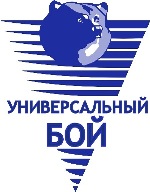 лиц, являющихся членами общественной организацииОбщероссийской общественной организации «Спортивная Федерация «Универсальный Бой»»  (полное наименование общественной организации, включая организационно-правовую форму) по состоянию на 17.09.2020Общественные организации - юридические лицаПрезидент ____________________________         ________________               С.П. Новиков_(должность руководителя общественной организации)                   (подпись)                              (И.О. Фамилия)«_____ »___________ 20___ г.           М.П.№ п/пПолное наименование общественной организации (включая организационно-правовую форму)1Региональная общественная детско-юношеская молодежная организация «Алтайская краевая федерация «Универсальный бой»2Ивановская областная общественная организация «Спортивная Федерация «Универсальный Бой»3Калужская региональная общественная организация «Спортивная Федерация «Универсальный бой»4Краснодарская краевая общественная организация «Спортивная Федерация «Универсальный бой»5Ленинградская областная региональная общественная организация «Спортивная Федерация «Универсальный Бой»6Липецкая региональная общественная организация «Федерация универсального боя»7Региональная общественная организация «Спортивная Федерация Московской области «Универсальный Бой»8Новгородская региональная общественная организация «Спортивная федерация «Универсальный бой»9Орловская областная общественная организация «Спортивная федерация «Универсальный бой»10Региональная общественная организация «Спортивная Федерация «Универсальный Бой» Пермского края»11Рязанская областная общественная организация «Спортивная Федерация «Универсальный бой»12Санкт- Петербургская региональная общественная организация «Спортивная федерация «Универсальный бой»13Региональная общественная организация Тверской области Общероссийской общественной организации «Спортивная Федерация «Универсальный Бой»14Ярославская областная общественная организация «Спортивная Федерация «Универсальный бой»15Челябинская областная общественная организация «Спортивная Федерация «Универсальный бой»16Калининградская Региональная Общественная Организация «Спортивная Федерация «Универсальный Бой»17Общественная организация «Спортивная Федерация «Универсальный бой» Кабардино-Балкарской Республики18Дагестанская региональная общественная организация «Федерация  Универсального боя»19Региональная общественная организация «Спортивная Федерация «Универсальный Бой» Саратовской области20Хабаровская краевая общественная организация «Спортивная Федерация «Универсальный бой».21Костромская областная общественная организация «Федерация универсального боя Костромской области»22Красноярская региональная общественная организация «Спортивная Федерация «Универсальный Бой»23Нижегородская региональная общественная организация «Спортивная федерация «Универсальный бой»24Оренбургская общественная организация региональная спортивная федерация «Универсальный бой»25Общественная организация «Универсальный бой» Республики Башкортостан26Региональное отделение Общероссийской общественной организации «Спортивная федерация «Универсальный бой» Новосибирской области27Архангельское региональное отделение Общероссийской организации «Спортивная Федерация «Универсальный Бой»28Владимирское региональное отделение Общероссийской общественной организации «Спортивная Федерация «Универсальный бой»29Воронежское региональное отделение Общероссийской общественной организации «Спортивная Федерация «Универсальный Бой»30Иркутское Региональное отделение Общероссийской общественной организации «Спортивная Федерация «Универсальный бой»31Региональное отделение общероссийской общественной организации «Спортивная Федерация «Универсальный бой» Кемеровской области32Бурятское региональное отделение Общероссийской общественной организации «Спортивная Федерация «Универсальный бой»33Региональное отделение Республики Мордовия Общероссийской общественной организации «Спортивная Федерация «Универсальный Бой»34Самарское Региональное отделение Общероссийской общественной организации «Спортивная Федерация «Универсальный Бой»35Региональное отделение Общероссийской общественной организации «Спортивная федерация «Универсальный бой» Ханты-Мансийского автономного округа - Югры36Региональная общественная организация «Спортивная Федерация Универсальный бой» Республики Адыгея37Региональная общественная организация «Спортивная Федерация «Универсальный Бой» Чеченской Республики38Региональное отделение Общероссийской общественной организации «Спортивная Федерация «Универсальный бой» Республики Коми39Вологодское региональное отделение Общероссийской общественной организации «Спортивная Федерация «Универсальный бой» 40Крымское региональное  отделение Общероссийской общественной организации «Спортивная Федерация «Универсальный бой41Астраханская региональная общественная организация «Федерация универсального боя Астраханской области»42Свердловская Региональная общественная организация «Свердловская областная Федерация «Универсального боя»43Региональное отделение Общероссийской общественной организации «Спортивная Федерация «Универсальный бой» Тюменской области44Мурманская Региональная Общественная Организация «Спортивная Федерация «Универсальный бой»